Allegato A1Autodichiarazione Referente alla Valutazione (art. 46 D.P.R.28 dicembre 2000 n. 445)Il/La sottoscritto/a   __________________________________________________________________________________________ Nato a ____________________________________________________prov.__________________________il_______________________residente in_____________________________________________________________	CAP_________________prov._________________Via/Piazza ____________________________________________________________________________ n.civ.	______________consapevole che chiunque rilascia dichiarazioni mendaci è punito ai sensi del codice penale e delle leggi speciali in materia, ai sensi e per gli effetti dell'art. 46 D.P.R. n. 445/2000DICHIARADi essere in possesso dei seguenti requisiti richiesti dal Bando:Diploma di Laurea (Vecchio ordinamento, quinquennale,  triennale + magistrale) (specificare Laurea, data, luogo di conseguimento e voto):_____________________________________________________________________________________________________________Secondo titolo di Laurea in ________________________________________________ conseguito presso ________________________________________________________________ il _________________________________________Dottorato di Ricerca  in ____________________________________________________ conseguito presso ________________________________________________________________ il _________________________________________Corsi di perfezionamento/Master (annuale/1500h 60 cfu) 1.	__________________________________________________________________________________________2.	__________________________________________________________________________________________3.	__________________________________________________________________________________________4.	__________________________________________________________________________________________5.	__________________________________________________________________________________________Attestati di esperienze formative coerenti con l’incarico (corsi di aggiornamento, workshop, laboratori, ecc.) rilasciati da scuole, reti di scuole, USR, Enti  certificati dal MIUR1.	______________________________________________________________________________________2.	______________________________________________________________________________________3.	______________________________________________________________________________________4.	______________________________________________________________________________________5.	______________________________________________________________________________________Certificazione informatica (indicare il titolo della certificazione e l'anno di conseguimento)________________________________________________________________________________________________________________________________________________________________________________Formazioni inerenti le tematiche del PNSD1.	_________________________________________________________________________________2.	_________________________________________________________________________________Esperienze  professionali nel ruolo di :Referente per la valutazione , componente N.I.V.1.	__________________________________________________________________________________2.	__________________________________________________________________________________3.	__________________________________________________________________________________4.	__________________________________________________________________________________5.	__________________________________________________________________________________Trentola Ducenta__________________________________________________                                                                                                               Firma___________________________________________________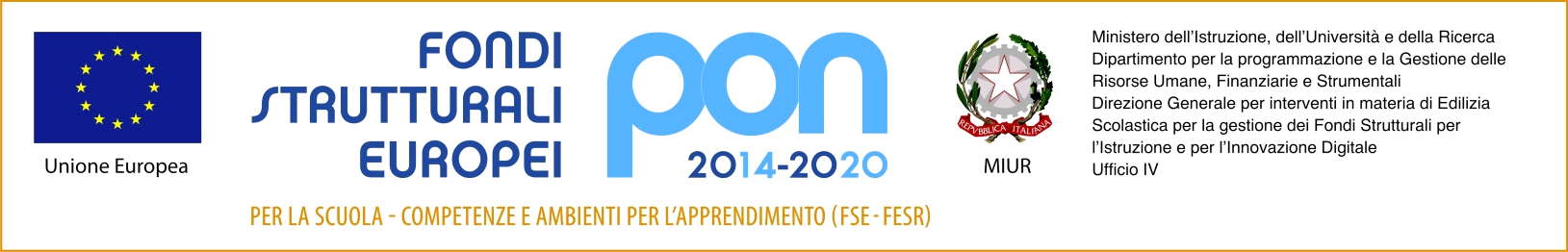 